ДЕМОНСТРАЦИОННЫЙ ВАРИАНТ ПРОМЕЖУТОЧНОЙ АТТЕСТАЦИОНОЙ  РАБОТЫВ ФОРМЕ ТЕСТИРОВАНИЯ ПО МАТЕМАТИКЕ В  10  КЛАССЕ1. Найдите значение выражения  .   А) 8     Б)      В) – 8      Г) –  2. Решите уравнение  = 0,09 .     А) 1,5     Б)      В) – 1,5      Г) 3,5 3. Упростить    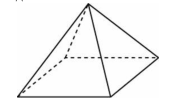     А) 2    Б) 3     В) 4     Г) – 2 4. Найдите  апофему  правильной четырехугольной пирамиды, стороны основания  которой равны 6 и высота равна 4..      А)      Б) 10     В) 5      Г) 5. Упростите выражение   2sin(α) ∙ cos(α).     А) – cos2α      Б) – sin22α     В) cos2α     Г) sin22α6. Основанием прямой треугольной призмы служит прямоугольный треугольник с катетами 6 и 8, высота призмы равна 10. Найдите площадь ее поверхности.     А) 240     Б) 280   В) 288     Г) 2647. Найдите значение выражения cos22α – 4sin2α ∙ cos2α    при α =  .    А) – 1    Б) 0     В) 1      Г) – 2 8. Решите уравнение 2.    Ответ:Критерии оценивания:1 – 2 – «2»3 – 4 – «3»5 – 6 – «4»7 – 8  – «5»